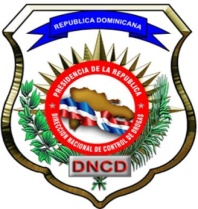 REPUBLICA DOMINICANADIRECCION NACIONAL DE CONTROL DE DROGASDIRECCION DE PLANES Y ESTRATEGIAS“AÑO DEL FOMENTO DE LAS EXPORTACIONES”INFORME DE SEGUIMIENTO DE LOS PROYECTOS DURANTE EL TRIMESTRE ABRIL A JUNIO 2018 PROYECTOSPROYECTOSNIVEL DE AVANCE 1.Desarrollo de  un Centro de Mando y Control MóvilProyecto ejecutado a un 100%2.Adquisición e Instalación de 2 BODYSCANNERS para los Aeropuertos Internacionales del Catey e HigüeroProyecto ejecutado a un 15%3.Creación de la Dirección de Entrenamiento y Capacitación, DNCDProyecto ejecutado a un 50%4.Remodelación de las áreas requeridas de las diferentes dependencias de la DNCD y en las diferentes provincias del paísProyecto ejecutado a un 60%5.Creación y Establecimiento de canales de comunicación bidireccional con las demás dependencias internas DNCDProyecto ejecutado a un 100%6.Certificado ISO 9001.Proyecto ejecutado a un 60%7.Reubicación de la Dirección Financiera y sus dependenciasProyecto ejecutado a un 100%8.Reubicación de la Dirección AdministrativaProyecto ejecutado a un 100%9.Reubicación de la Consultoría JurídicaProyecto ejecutado a un 100%10.Ampliación del Almacén  del Departamento de Químico y PrecursoresProyecto ejecutado a un 100%11.Reubicación del Departamento de Químicos y PrecursoresProyecto ejecutado a un 100%12.Reubicación de la Dirección de Planes y Estrategias.Proyecto ejecutado a un 100%13.Readecuación de las ubicaciones de la  División Central, Dirección de Operaciones y Programa de Orientación Comunitaria POC  Proyecto ejecutado a un 100%14.Repotenciación y equipamiento necesario de las aeronaves para las operaciones de interdicción. Proyecto ejecutado a un 25%15.Sistema de gestión administrativa de la DNCD SAIC, actualizado de 2.0 a 3.0Proyecto ejecutado a un 75%16.Plan de Protección y Seguridad de las instalaciones e infraestructuras de la DNCDProyecto ejecutado a un 70%17.Creación de la División Internacional contra el Cibertráfico de Drogas(DICID), DNCDProyecto ejecutado a un 100%